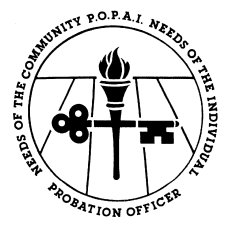 INTENT TO RUN FOR ELECTED OFFICESEPTEMBER 2019 POPAI ELECTIONPosition Desired:  Circle the office for which you wish to run.  All offices are 2-year terms.VICE-PRESIDENTTREASURERDISTRICT ONE 	Jasper, Lake, LaPorte, Newton, Porter, Pulaski, and StarkeDISTRICT THREE	Carroll, Cass, Clinton, Elkhart, Fulton, Howard, Kosciusko, Marshall, Miami, St. 					Joseph, Tipton, and WabashDISTRICT FIVE 	Boone, Hancock, Hamilton, Hendricks, Johnson, Marion, Morgan, and ShelbyDISTRICT SEVEN 	Bartholomew, Brown, Clark, Crawford, Dearborn, Decatur, Floyd, Harrison, 					Jackson, Jefferson, Jennings, Lawrence, Monroe, Ohio, Orange, Ripley, Scott, 					Switzerland, and WashingtonProbation Officer Name:      Probation Department:      POPAI District #:        Work Address (include zip):       Work Phone:       Work Fax:      Cell Phone:       (will not be published or shared) Present Position (title):      Length of Employment:      Years working as Indiana Probation Officer:       Education – Specify:  1) Names & dates of all colleges/universities attended; 2) Degree(s) awarded and date(s) of degree(s).  Professional and Community Activities – Identify memberships/organizations you belong to, offices held and awards received:      Why do you wish to hold this position?  What do you hope to accomplish as a POPAI Board Member?Discuss the issues you view as most important to Probation in Indiana.       POPAI BOARD MEMBER COMMITMENTS AND OBLIGATIONSThe list below describes the minimum level of commitment that Board members are asked to make to this professional organization.  Before running for office, POPAI Members should be aware of the obligations and be able to make a commitment to fulfill these obligations. MEETING ATTENDANCE: Attendance at POPAI Board meetings is vitally important to the organization.  Board members are expected to attend the scheduled meetings in person with minimal absences.  The Board meets the second Wednesday of each month in Indianapolis, 10:30 AM – 1:30 PM.  Possible exceptions:  April - Board meeting is held at the POPAI Management Institute.  May – Board meets at PO annual meeting. September – Friday of POPAI Fall training in French Lick, September 6, 2019, after the conference ends.  It is important that you stay for this meeting at it would be your first Board meeting upon your election.   Some POPAI Board meetings may be held via conference call due to weather or light agenda. COMMITTEE WORKBoard members must work on at least one POPAI Committee.  Standing committees: Election; Awards and Recognition; Technology/Website; Education; Legislation; Membership. POPAI CONFERENCES/TRAININGS ATTENDANCEPOPAI sponsors two training conferences per year: April POPAI Management Institute/Chief PO Summit and September Annual Fall Conference.  Board members are expected to make every effort to participate in these conferences/trainings.  Board members are asked to assist at the registration table for the Fall Conference (when possible).  [Note: Board members that have a financial need may request waiver of tuition for POPAI conferences.]   APPLICANT REQUIREMENTSPlease discuss your ability to:Attend the monthly POPAI board meetings, primarily in-person meetings, in Indianapolis; Participate on at least one (1) POPAI standing committee; andAttend POPAI trainings/conferences.  CHIEF PROBATION OFFICER APPROVALIf you are not the Chief Probation Officer of your department, you must include as an attachment an email or memo from the Chief PO approving your attendance at in-person monthly POPAI Board meetings; your participation in at least one (1) POPAI standing committee; and verifying your ability to attend POPAI trainings/conferences during your elective term.  THANK YOU FOR YOUR INTEREST IN SERVING PROBATION IN THE STATE OF INDIANA. Postmark, FAX or Email by Sunday, July 7, 2019 to: Andria Geigle, Chief Probation OfficerMontgomery County Probation
307 Binford Street
Crawfordsville, IN 47933-1715
Phone: (765) 364-6475
Fax: (765) 364-7253
Email: Andria.Geigle@montgomerycounty.in.gov